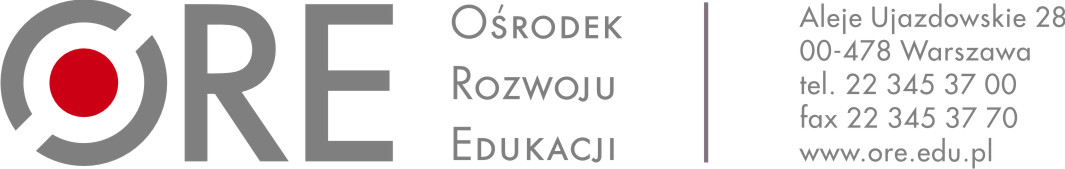 ZAPYTANIE OFERTOWEI. Zamawiający:Ośrodek Rozwoju Edukacji w WarszawieAleje Ujazdowskie 2800-478 WarszawaZapraszamy do składania ofert na:realizację nagrania audio/video dwóch jednostek lekcyjnych prowadzonych w szkole podstawowej na dowolnym przedmiocie wg scenariuszy, w których nauczyciel uwzględnił działania uczniów kształcące kompetencje kluczowe w procesie uczenia się; opracowanie scenariusza i przeprowadzenie trzech 4-godzinnych zajęć warsztatowych online (łącznie 12 godzin) podczas szkolenia e-learningowego dla kadry nadzoru pedagogicznego przeprowadzającej obserwacje w szkołach i placówkach;opracowanie narzędzia do autodiagnozy „Moje umiejętności w zakresie obserwacji lekcji pod kątem rozwijania u uczniów kompetencji kluczowych w procesie uczenia się”.Nagrania lekcji i narzędzie do autodiagnozy będą wykorzystywane podczas szkoleń organizowanych przez Ośrodek Rozwoju Edukacji dla wizytatorów realizujących zadania nadzoru pedagogicznego.II. Osoba nadzorująca realizację zamówienia ze strony ZamawiającegoBronisław Michał Boryca, e-mail: bronislaw.boryca@ore.edu.pl,  tel. 22 3453779III. Szczegółowy opis przedmiotu Zamówienia Przedmiot zamówienia stanowią trzy zadania.Na zadanie numer 1 składają się nagrania dwóch jednostek lekcyjnych z dowolnego przedmiotu w szkole podstawowej wg. scenariusza uwzględniającego zaplanowane działania uczniów kształcące kompetencje kluczowe w procesie uczenia się. Każde z dwóch nagrań powinno trwać około 45 minut. Nagrania lekcji wraz z prawami autorskimi zostaną przekazane Zamawiającemu.Zadanie numer 2 polega na opracowaniu scenariusza i przeprowadzeniu trzech 4-godzinnych warsztatów online (łącznie 12 godzin) na platformie Zoom według poniższego programu:Program zajęć warsztatowychZadanie nr 3 obejmuje opracowanie narzędzia do autodiagnozy „Moje umiejętności w zakresie obserwacji lekcji pod kątem rozwijania u uczniów kompetencji kluczowych w procesie uczenia się”. Narzędzie powinno być opracowane zgodnie ze sztuką tworzenia narzędzi do badań pedagogicznych i w uzgodnieniu z Zamawiającym. Przygotowane narzędzie ma zapewnić uczestnikom szkolenia możliwość pozyskania orientacyjnej wiedzy na temat posiadanych kompetencji w przedmiotowym zakresie. Narzędzie (test) będzie wykorzystane podczas zajęć warsztatowych do autodiagnozy uczestników szkolenia w zakresie posiadania kompetencji do obserwacji zajęć lekcyjnych pod kątem kształcenia kompetencji kluczowych uczniów w procesie uczenia się. Zamawiający planuje zatrudnić 1 lub 2 osoby do wykonania wyżej opisanych zadań. Oferty należy składać odrębnie na realizację zadania nr 1 oraz zadań nr 2 i nr 3 łącznie. IV. Warunki udziału w postępowaniu oraz wyboru WykonawcyO udzielenie Zamówienia mogą ubiegać się Wykonawcy, którzy w okresie ostatnich pięciu lat realizowali zadania zewnętrznego nadzoru pedagogicznego lub trenerzy, którzy w okresie ostatnich pięciu lat prowadzili szkolenia dla wizytatorów.Potwierdzeniem spełnienia wymagania będzie złożenie stosownego oświadczenia zawartego w Formularzu ofertowym. Zamawiający zastrzega możliwość zażądania dokumentów potwierdzających spełnienie ww. wymagania.V. Wymagania dotyczące oferty1. Oferty należy składać na:- Formularzu ofertowym nr 1 – w zakresie zadania nr 1,- Formularzu ofertowym nr 2 – w zakresie zadania nr 2 i nr 3. 2. Oferty, w formie skanu podpisanego przez Wykonawcę (lub osobę uprawnioną do reprezentowania Wykonawcy), należy przesłać na adres e-mail: grazyna.wojszczyk@ore.edu.pl w terminie do dnia 29 października 2021 r. do godziny 12.00.VI. Kryterium oceny ofertPrzy wyborze oferty najkorzystniejszej Zamawiający będzie stosował następujące kryteria i ich wagi: cena brutto – 100%Punkty w ramach kryterium będą przydzielane według wzoru:C = C – liczba punktów w kryterium cena bruttoCn – najniższa cena bruttoCb – cena brutto w badanej ofercie.VII. Obowiązek informacyjnyZgodnie z art. 13 ust. 1 i 2 rozporządzenia Parlamentu Europejskiego i Rady (UE) 2016/679 z dnia 27 kwietnia 2016 r. (Dz. Urz. UE L 119 z 04.05.2016 r.), dalej „RODO”, Ośrodek Rozwoju Edukacji w Warszawie informuje, że:Administratorem Pani/Pana danych osobowych jest Ośrodek Rozwoju Edukacji z siedzibą w Warszawie, 00-478 Warszawa, Al. Ujazdowskie 28, e-mail: sekretariat@ore.edu.pl, tel. 22 345 37 00;W sprawach dotyczących przetwarzania danych osobowych może się Pani/Pan skontaktować z Inspektorem Ochrony Danych poprzez e-mail: iod@ore.edu.pl;Pani/Pana dane osobowe przetwarzane będą w celu związanym z postępowaniem o udzielenie zamówienia publicznego zgodnie z obowiązującymi przepisami prawa;Odbiorcami Pani/Pana danych osobowych mogą być osoby lub podmioty, którym udostępniona zostanie dokumentacja postępowania, odbiorcy uprawnieni do ich otrzymania na podstawie przepisów prawa oraz podmioty świadczące usługi na rzecz administratora;Pani/Pana dane osobowe będą przechowywane, przez okres 5 lat z uwagi na fakt, iż zamówienie finansowane jest ze środków budżetu państwa a po tym czasie przez okres, oraz w zakresie wymaganym przez przepisy powszechnie obowiązującego prawa;Podanie danych osobowych Pani/Pana dotyczących jest dobrowolne ale niezbędne w celu wzięcia udziału w postępowaniu o udzielenie zamówienia publicznego;W związku z przetwarzaniem Pani/Pana danych osobowych przysługują Pani/Panu następujące uprawnienia: prawo dostępu do swoich danych osobowych, prawo żądania ich sprostowania, prawo żądania od administratora ograniczenia przetwarzania lub ich usunięcia oraz prawo wniesienia skargi do Prezesa Urzędu Ochrony Danych Osobowych;Pani/Pana dane nie będą podlegały zautomatyzowanemu podejmowaniu decyzji i nie będą profilowane.VIII. Uwagi końcoweZamawiający zastrzega sobie prawo do zamknięcia postępowania o udzielenie zamówienia bez podawania przyczyny na każdym etapie postępowania.Zamawiający odrzuci ofertę Wykonawcy, który nie spełnia warunków udziału w postępowaniu. Wykonawcy uczestniczą w postępowaniu na własne ryzyko i koszt, nie przysługują im żadne roszczenia z tytułu zamknięcia lub unieważnienia postępowania przez Zamawiającego.Ocena zgodności ofert z wymaganiami Zamawiającego przeprowadzona zostanie na podstawie analizy dokumentów i materiałów, jakie Wykonawca zawarł w swej ofercie. IX. ZałącznikiZałącznik nr 1 – Formularz ofertowy na zadanie nr 1 Załącznik nr 2 – Formularz ofertowy na zadanie nr 2 i nr 3Sporządził: ………………………………..……………………………...….(data, podpis, pieczątka)Sprawdził: ……………………………………………………………………..(kierownik komórki organizacyjnej/data, podpis, pieczątka)CzasZagadnienia1 h1. Wprowadzenie do obszaru obserwacji – Kompetencje kluczowe w praktyce szkolnej:- zdefiniowanie wiedzy, umiejętności i postaw składających się na wiązki kompetencji,- modele rozwijania w szkole kompetencji w systematyczny sposób,- metody i techniki rozwijające kompetencje kluczowe u uczniów. 0,5 h2. Badanie kształcenia kompetencji kluczowych w procesie uczenia się. Obserwacja jako metoda badawcza:- szanse i zagrożenia, - warunki obserwacji, - kompetencje obserwatorki/obserwatora.0,5 h 3. Arkusz obserwacji kompetencji kluczowych:- budowa arkusza, - dyspozycje do obserwacji .2 h4. Praktyka:- obserwacja lekcji rozwijającej u uczniów kompetencje kluczowe w procesie uczenia się ,- omówienie obserwacji,- przygotowanie wniosków z obserwacji,- podsumowanie obserwacji jako metody badawczej,- autodiagnoza „Moje umiejętności w zakresie obserwacji lekcji pod kątem rozwijania u uczniów kompetencji kluczowych w procesie uczenia się”.